REKOMENDASI KELAYAKAN AKADEMIK CALON MAHASISWAPROGRAM MAGISTER ILMU BIOMEDIKREKOMENDASI KELAYAKAN AKADEMIK CALON MAHASISWAPROGRAM MAGISTER ILMU BIOMEDIK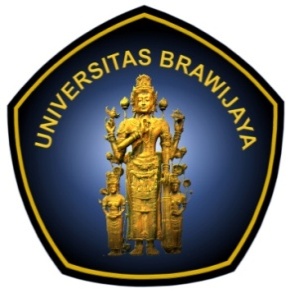 KEMENTERIAN RISET, TEKNOLOGI, DAN PENDIDIKAN TINGGIUNIVERSITAS BRAWIJAYAFAKULTAS KEDOKTERANPROGRAM MAGISTER ILMU BIOMEDIKJalan Veteran, Malang 65145, Jawa Timur – IndonesiaTelp. (62)(341) 551611; 569117; 567192 Pes. 213, 214 – Fax. (62)(341) 564755 E-mail: sekr.fk@ub.ac.id Website: http://biomedical.fk.ub.ac.id1.  Nama Calon Mahasiswa:…………………………………………………………………….……………………………………………………………………………………………………………………….……………………………………………………………………………………………………………………….……………………………………………………………………………………………………………………….…………………………………………………2.  Program:Magister Ilmu Biomedik, Fakultas Kedokteran, Universitas BrawijayaMagister Ilmu Biomedik, Fakultas Kedokteran, Universitas BrawijayaMagister Ilmu Biomedik, Fakultas Kedokteran, Universitas BrawijayaMagister Ilmu Biomedik, Fakultas Kedokteran, Universitas Brawijaya3.  Kekhususan Studi/Minat:…………………………………………………………………….……………………………………………………………………………………………………………………….……………………………………………………………………………………………………………………….……………………………………………………………………………………………………………………….…………………………………………………4.  Pengenalan terhadap Calon Mahasiswa:4.  Pengenalan terhadap Calon Mahasiswa:4.  Pengenalan terhadap Calon Mahasiswa:4.  Pengenalan terhadap Calon Mahasiswa:4.  Pengenalan terhadap Calon Mahasiswa:4.  Pengenalan terhadap Calon Mahasiswa:---Sebagai mahasiswa selama Sebagai bawahan selamaSebagai kolega selamaSebagai mahasiswa selama Sebagai bawahan selamaSebagai kolega selama:::…………   tahun…………   tahun…………   tahun5.  Penilaian akademik terhadap Calon Mahasiswa untuk mengikuti program pendidikan:5.  Penilaian akademik terhadap Calon Mahasiswa untuk mengikuti program pendidikan:5.  Penilaian akademik terhadap Calon Mahasiswa untuk mengikuti program pendidikan:5.  Penilaian akademik terhadap Calon Mahasiswa untuk mengikuti program pendidikan:5.  Penilaian akademik terhadap Calon Mahasiswa untuk mengikuti program pendidikan:5.  Penilaian akademik terhadap Calon Mahasiswa untuk mengikuti program pendidikan:-    Hal-hal yang dianggap kuat:..............................................…………………………………………………………………….................................................…………………………………………………………………….................................................…………………………………………………………………….................................................…………………………………………………………………….................................................…………………………………………………………………….................................................…………………………………………………………………….................................................…………………………………………………………………….................................................…………………………………………………………………….................................................…………………………………………………………………….................................................…………………………………………………………………….................................................…………………………………………………………………….................................................…………………………………………………………………….................................................…………………………………………………………………….................................................…………………………………………………………………….................................................…………………………………………………………………….................................................…………………………………………………………………….................................................…………………………………………………………………….................................................…………………………………………………………………….................................................…………………………………………………………………….................................................……………………………………………………………………...Hal-hal yang dianggap lemah:..............................................…………………………………………………………………….................................................…………………………………………………………………….................................................…………………………………………………………………….................................................…………………………………………………………………….................................................…………………………………………………………………….................................................…………………………………………………………………….................................................…………………………………………………………………….................................................…………………………………………………………………….................................................…………………………………………………………………….................................................…………………………………………………………………….................................................…………………………………………………………………….................................................…………………………………………………………………….................................................…………………………………………………………………….................................................…………………………………………………………………….................................................…………………………………………………………………….................................................…………………………………………………………………….................................................…………………………………………………………………….................................................…………………………………………………………………….................................................…………………………………………………………………….................................................……………………………………………………………………...6.  Dalam mengikuti program pendidikan diperkirakan Calon Mahasiswa akan:6.  Dalam mengikuti program pendidikan diperkirakan Calon Mahasiswa akan:6.  Dalam mengikuti program pendidikan diperkirakan Calon Mahasiswa akan:6.  Dalam mengikuti program pendidikan diperkirakan Calon Mahasiswa akan:6.  Dalam mengikuti program pendidikan diperkirakan Calon Mahasiswa akan:6.  Dalam mengikuti program pendidikan diperkirakan Calon Mahasiswa akan:Berhasil dengan memuaskanBerhasil dengan memuaskanBerhasil dengan memuaskanCukup cakap untuk mengikuti pendidikanCukup cakap untuk mengikuti pendidikanCukup cakap untuk mengikuti pendidikanMemerlukan bimbingan khusus untuk berhasilMemerlukan bimbingan khusus untuk berhasilMemerlukan bimbingan khusus untuk berhasil7.   Apabila terdapat persoalan yang berhubungan dengan kemajuan pendidikan Calon Mahasiswa:7.   Apabila terdapat persoalan yang berhubungan dengan kemajuan pendidikan Calon Mahasiswa:7.   Apabila terdapat persoalan yang berhubungan dengan kemajuan pendidikan Calon Mahasiswa:7.   Apabila terdapat persoalan yang berhubungan dengan kemajuan pendidikan Calon Mahasiswa:7.   Apabila terdapat persoalan yang berhubungan dengan kemajuan pendidikan Calon Mahasiswa:7.   Apabila terdapat persoalan yang berhubungan dengan kemajuan pendidikan Calon Mahasiswa:Bersedia memberikan pertimbanganBersedia memberikan pertimbanganBersedia memberikan pertimbanganTidak bersedia memberikan pertimbanganTidak bersedia memberikan pertimbanganTidak bersedia memberikan pertimbangan8.   Identitas Pemberi Rekomendasi8.   Identitas Pemberi Rekomendasi8.   Identitas Pemberi Rekomendasi8.   Identitas Pemberi Rekomendasi8.   Identitas Pemberi Rekomendasi8.   Identitas Pemberi RekomendasiNama:…………………………………………………………………….……………………………………………………………………………………………………………………….……………………………………………………………………………………………………………………….……………………………………………………………………………………………………………………….…………………………………………………Alamat:…………………………………………………………………….……………………………………………………………………………………………………………………….……………………………………………………………………………………………………………………….……………………………………………………………………………………………………………………….…………………………………………………Telp/Fax/Email:…………………………………………………………………….……………………………………………………………………………………………………………………….……………………………………………………………………………………………………………………….……………………………………………………………………………………………………………………….…………………………………………………Instansi:…………………………………………………………………….……………………………………………………………………………………………………………………….……………………………………………………………………………………………………………………….……………………………………………………………………………………………………………………….…………………………………………………Jabatan:…………………………………………………………………….……………………………………………………………………………………………………………………….……………………………………………………………………………………………………………………….……………………………………………………………………………………………………………………….…………………………………………………….............………………………,,,……………………………………………………………………Tanda tangan  Pemberi Rekomendasi……………………………………………………………………Tanda tangan  Pemberi Rekomendasi……………………………………………………………………Tanda tangan  Pemberi Rekomendasi……………………………………………………………………Tanda tangan  Pemberi Rekomendasi……………………………………………………………………Tanda tangan  Pemberi Rekomendasi……………………………………………………………………Tanda tangan  Pemberi Rekomendasi……………………………………………………………………Tanda tangan  Pemberi Rekomendasi……………………………………………………………………Tanda tangan  Pemberi Rekomendasi……………………………………………………………………Tanda tangan  Pemberi Rekomendasi……………………………………………………………………Tanda tangan  Pemberi Rekomendasi……………………………………………………………………Tanda tangan  Pemberi Rekomendasi……………………………………………………………………Tanda tangan  Pemberi RekomendasiCatatan	:   -    Beri tanda silang (X) untuk pilihan yang sesuai Tulis dengan huruf balok menggunakan tinta hitam dan masukkan dalam amplop tertutup Catatan	:   -    Beri tanda silang (X) untuk pilihan yang sesuai Tulis dengan huruf balok menggunakan tinta hitam dan masukkan dalam amplop tertutup Catatan	:   -    Beri tanda silang (X) untuk pilihan yang sesuai Tulis dengan huruf balok menggunakan tinta hitam dan masukkan dalam amplop tertutup Catatan	:   -    Beri tanda silang (X) untuk pilihan yang sesuai Tulis dengan huruf balok menggunakan tinta hitam dan masukkan dalam amplop tertutup Catatan	:   -    Beri tanda silang (X) untuk pilihan yang sesuai Tulis dengan huruf balok menggunakan tinta hitam dan masukkan dalam amplop tertutup Catatan	:   -    Beri tanda silang (X) untuk pilihan yang sesuai Tulis dengan huruf balok menggunakan tinta hitam dan masukkan dalam amplop tertutup Catatan	:   -    Beri tanda silang (X) untuk pilihan yang sesuai Tulis dengan huruf balok menggunakan tinta hitam dan masukkan dalam amplop tertutup Catatan	:   -    Beri tanda silang (X) untuk pilihan yang sesuai Tulis dengan huruf balok menggunakan tinta hitam dan masukkan dalam amplop tertutup Catatan	:   -    Beri tanda silang (X) untuk pilihan yang sesuai Tulis dengan huruf balok menggunakan tinta hitam dan masukkan dalam amplop tertutup Catatan	:   -    Beri tanda silang (X) untuk pilihan yang sesuai Tulis dengan huruf balok menggunakan tinta hitam dan masukkan dalam amplop tertutup Catatan	:   -    Beri tanda silang (X) untuk pilihan yang sesuai Tulis dengan huruf balok menggunakan tinta hitam dan masukkan dalam amplop tertutup Catatan	:   -    Beri tanda silang (X) untuk pilihan yang sesuai Tulis dengan huruf balok menggunakan tinta hitam dan masukkan dalam amplop tertutup Catatan	:   -    Beri tanda silang (X) untuk pilihan yang sesuai Tulis dengan huruf balok menggunakan tinta hitam dan masukkan dalam amplop tertutup Catatan	:   -    Beri tanda silang (X) untuk pilihan yang sesuai Tulis dengan huruf balok menggunakan tinta hitam dan masukkan dalam amplop tertutup Catatan	:   -    Beri tanda silang (X) untuk pilihan yang sesuai Tulis dengan huruf balok menggunakan tinta hitam dan masukkan dalam amplop tertutup KEMENTERIAN RISET, TEKNOLOGI, DAN PENDIDIKAN TINGGIUNIVERSITAS BRAWIJAYAFAKULTAS KEDOKTERANPROGRAM MAGISTER ILMU BIOMEDIKJalan Veteran, Malang 65145, Jawa Timur – IndonesiaTelp. (62)(341) 551611; 569117; 567192 Pes. 213, 214 – Fax. (62)(341) 564755 E-mail: sekr.fk@ub.ac.id Website: http://biomedical.fk.ub.ac.idKEMENTERIAN RISET, TEKNOLOGI, DAN PENDIDIKAN TINGGIUNIVERSITAS BRAWIJAYAFAKULTAS KEDOKTERANPROGRAM MAGISTER ILMU BIOMEDIKJalan Veteran, Malang 65145, Jawa Timur – IndonesiaTelp. (62)(341) 551611; 569117; 567192 Pes. 213, 214 – Fax. (62)(341) 564755 E-mail: sekr.fk@ub.ac.id Website: http://biomedical.fk.ub.ac.idKEMENTERIAN RISET, TEKNOLOGI, DAN PENDIDIKAN TINGGIUNIVERSITAS BRAWIJAYAFAKULTAS KEDOKTERANPROGRAM MAGISTER ILMU BIOMEDIKJalan Veteran, Malang 65145, Jawa Timur – IndonesiaTelp. (62)(341) 551611; 569117; 567192 Pes. 213, 214 – Fax. (62)(341) 564755 E-mail: sekr.fk@ub.ac.id Website: http://biomedical.fk.ub.ac.idKEMENTERIAN RISET, TEKNOLOGI, DAN PENDIDIKAN TINGGIUNIVERSITAS BRAWIJAYAFAKULTAS KEDOKTERANPROGRAM MAGISTER ILMU BIOMEDIKJalan Veteran, Malang 65145, Jawa Timur – IndonesiaTelp. (62)(341) 551611; 569117; 567192 Pes. 213, 214 – Fax. (62)(341) 564755 E-mail: sekr.fk@ub.ac.id Website: http://biomedical.fk.ub.ac.idKEMENTERIAN RISET, TEKNOLOGI, DAN PENDIDIKAN TINGGIUNIVERSITAS BRAWIJAYAFAKULTAS KEDOKTERANPROGRAM MAGISTER ILMU BIOMEDIKJalan Veteran, Malang 65145, Jawa Timur – IndonesiaTelp. (62)(341) 551611; 569117; 567192 Pes. 213, 214 – Fax. (62)(341) 564755 E-mail: sekr.fk@ub.ac.id Website: http://biomedical.fk.ub.ac.idKEMENTERIAN RISET, TEKNOLOGI, DAN PENDIDIKAN TINGGIUNIVERSITAS BRAWIJAYAFAKULTAS KEDOKTERANPROGRAM MAGISTER ILMU BIOMEDIKJalan Veteran, Malang 65145, Jawa Timur – IndonesiaTelp. (62)(341) 551611; 569117; 567192 Pes. 213, 214 – Fax. (62)(341) 564755 E-mail: sekr.fk@ub.ac.id Website: http://biomedical.fk.ub.ac.idKEMENTERIAN RISET, TEKNOLOGI, DAN PENDIDIKAN TINGGIUNIVERSITAS BRAWIJAYAFAKULTAS KEDOKTERANPROGRAM MAGISTER ILMU BIOMEDIKJalan Veteran, Malang 65145, Jawa Timur – IndonesiaTelp. (62)(341) 551611; 569117; 567192 Pes. 213, 214 – Fax. (62)(341) 564755 E-mail: sekr.fk@ub.ac.id Website: http://biomedical.fk.ub.ac.idKEMENTERIAN RISET, TEKNOLOGI, DAN PENDIDIKAN TINGGIUNIVERSITAS BRAWIJAYAFAKULTAS KEDOKTERANPROGRAM MAGISTER ILMU BIOMEDIKJalan Veteran, Malang 65145, Jawa Timur – IndonesiaTelp. (62)(341) 551611; 569117; 567192 Pes. 213, 214 – Fax. (62)(341) 564755 E-mail: sekr.fk@ub.ac.id Website: http://biomedical.fk.ub.ac.idKEMENTERIAN RISET, TEKNOLOGI, DAN PENDIDIKAN TINGGIUNIVERSITAS BRAWIJAYAFAKULTAS KEDOKTERANPROGRAM MAGISTER ILMU BIOMEDIKJalan Veteran, Malang 65145, Jawa Timur – IndonesiaTelp. (62)(341) 551611; 569117; 567192 Pes. 213, 214 – Fax. (62)(341) 564755 E-mail: sekr.fk@ub.ac.id Website: http://biomedical.fk.ub.ac.idKEMENTERIAN RISET, TEKNOLOGI, DAN PENDIDIKAN TINGGIUNIVERSITAS BRAWIJAYAFAKULTAS KEDOKTERANPROGRAM MAGISTER ILMU BIOMEDIKJalan Veteran, Malang 65145, Jawa Timur – IndonesiaTelp. (62)(341) 551611; 569117; 567192 Pes. 213, 214 – Fax. (62)(341) 564755 E-mail: sekr.fk@ub.ac.id Website: http://biomedical.fk.ub.ac.idKEMENTERIAN RISET, TEKNOLOGI, DAN PENDIDIKAN TINGGIUNIVERSITAS BRAWIJAYAFAKULTAS KEDOKTERANPROGRAM MAGISTER ILMU BIOMEDIKJalan Veteran, Malang 65145, Jawa Timur – IndonesiaTelp. (62)(341) 551611; 569117; 567192 Pes. 213, 214 – Fax. (62)(341) 564755 E-mail: sekr.fk@ub.ac.id Website: http://biomedical.fk.ub.ac.idKEMENTERIAN RISET, TEKNOLOGI, DAN PENDIDIKAN TINGGIUNIVERSITAS BRAWIJAYAFAKULTAS KEDOKTERANPROGRAM MAGISTER ILMU BIOMEDIKJalan Veteran, Malang 65145, Jawa Timur – IndonesiaTelp. (62)(341) 551611; 569117; 567192 Pes. 213, 214 – Fax. (62)(341) 564755 E-mail: sekr.fk@ub.ac.id Website: http://biomedical.fk.ub.ac.idKEMENTERIAN RISET, TEKNOLOGI, DAN PENDIDIKAN TINGGIUNIVERSITAS BRAWIJAYAFAKULTAS KEDOKTERANPROGRAM MAGISTER ILMU BIOMEDIKJalan Veteran, Malang 65145, Jawa Timur – IndonesiaTelp. (62)(341) 551611; 569117; 567192 Pes. 213, 214 – Fax. (62)(341) 564755 E-mail: sekr.fk@ub.ac.id Website: http://biomedical.fk.ub.ac.idKEMENTERIAN RISET, TEKNOLOGI, DAN PENDIDIKAN TINGGIUNIVERSITAS BRAWIJAYAFAKULTAS KEDOKTERANPROGRAM MAGISTER ILMU BIOMEDIKJalan Veteran, Malang 65145, Jawa Timur – IndonesiaTelp. (62)(341) 551611; 569117; 567192 Pes. 213, 214 – Fax. (62)(341) 564755 E-mail: sekr.fk@ub.ac.id Website: http://biomedical.fk.ub.ac.idKEMENTERIAN RISET, TEKNOLOGI, DAN PENDIDIKAN TINGGIUNIVERSITAS BRAWIJAYAFAKULTAS KEDOKTERANPROGRAM MAGISTER ILMU BIOMEDIKJalan Veteran, Malang 65145, Jawa Timur – IndonesiaTelp. (62)(341) 551611; 569117; 567192 Pes. 213, 214 – Fax. (62)(341) 564755 E-mail: sekr.fk@ub.ac.id Website: http://biomedical.fk.ub.ac.id1.  Nama Calon Mahasiswa:…………………………………………………………………….……………………………………………………………………………………………………………………….……………………………………………………………………………………………………………………….……………………………………………………………………………………………………………………….…………………………………………………2.  Program:Magister Ilmu Biomedik, Fakultas Kedokteran, Universitas BrawijayaMagister Ilmu Biomedik, Fakultas Kedokteran, Universitas BrawijayaMagister Ilmu Biomedik, Fakultas Kedokteran, Universitas BrawijayaMagister Ilmu Biomedik, Fakultas Kedokteran, Universitas Brawijaya3.  Kekhususan Studi/Minat:…………………………………………………………………….……………………………………………………………………………………………………………………….……………………………………………………………………………………………………………………….……………………………………………………………………………………………………………………….…………………………………………………4.  Pengenalan terhadap Calon Mahasiswa:4.  Pengenalan terhadap Calon Mahasiswa:4.  Pengenalan terhadap Calon Mahasiswa:4.  Pengenalan terhadap Calon Mahasiswa:4.  Pengenalan terhadap Calon Mahasiswa:4.  Pengenalan terhadap Calon Mahasiswa:---Sebagai mahasiswa selama Sebagai bawahan selamaSebagai kolega selamaSebagai mahasiswa selama Sebagai bawahan selamaSebagai kolega selama:::…………   tahun…………   tahun…………   tahun5.  Penilaian akademik terhadap Calon Mahasiswa untuk mengikuti program pendidikan:5.  Penilaian akademik terhadap Calon Mahasiswa untuk mengikuti program pendidikan:5.  Penilaian akademik terhadap Calon Mahasiswa untuk mengikuti program pendidikan:5.  Penilaian akademik terhadap Calon Mahasiswa untuk mengikuti program pendidikan:5.  Penilaian akademik terhadap Calon Mahasiswa untuk mengikuti program pendidikan:5.  Penilaian akademik terhadap Calon Mahasiswa untuk mengikuti program pendidikan:-    Hal-hal yang dianggap kuat:..............................................…………………………………………………………………….................................................…………………………………………………………………….................................................…………………………………………………………………….................................................…………………………………………………………………….................................................…………………………………………………………………….................................................…………………………………………………………………….................................................…………………………………………………………………….................................................…………………………………………………………………….................................................…………………………………………………………………….................................................…………………………………………………………………….................................................…………………………………………………………………….................................................…………………………………………………………………….................................................…………………………………………………………………….................................................…………………………………………………………………….................................................…………………………………………………………………….................................................…………………………………………………………………….................................................…………………………………………………………………….................................................…………………………………………………………………….................................................…………………………………………………………………….................................................……………………………………………………………………...Hal-hal yang dianggap lemah:..............................................…………………………………………………………………….................................................…………………………………………………………………….................................................…………………………………………………………………….................................................…………………………………………………………………….................................................…………………………………………………………………….................................................…………………………………………………………………….................................................…………………………………………………………………….................................................…………………………………………………………………….................................................…………………………………………………………………….................................................…………………………………………………………………….................................................…………………………………………………………………….................................................…………………………………………………………………….................................................…………………………………………………………………….................................................…………………………………………………………………….................................................…………………………………………………………………….................................................…………………………………………………………………….................................................…………………………………………………………………….................................................…………………………………………………………………….................................................…………………………………………………………………….................................................……………………………………………………………………...6.  Dalam mengikuti program pendidikan diperkirakan Calon Mahasiswa akan:6.  Dalam mengikuti program pendidikan diperkirakan Calon Mahasiswa akan:6.  Dalam mengikuti program pendidikan diperkirakan Calon Mahasiswa akan:6.  Dalam mengikuti program pendidikan diperkirakan Calon Mahasiswa akan:6.  Dalam mengikuti program pendidikan diperkirakan Calon Mahasiswa akan:6.  Dalam mengikuti program pendidikan diperkirakan Calon Mahasiswa akan:Berhasil dengan memuaskanBerhasil dengan memuaskanBerhasil dengan memuaskanCukup cakap untuk mengikuti pendidikanCukup cakap untuk mengikuti pendidikanCukup cakap untuk mengikuti pendidikanMemerlukan bimbingan khusus untuk berhasilMemerlukan bimbingan khusus untuk berhasilMemerlukan bimbingan khusus untuk berhasil7.   Apabila terdapat persoalan yang berhubungan dengan kemajuan pendidikan Calon Mahasiswa:7.   Apabila terdapat persoalan yang berhubungan dengan kemajuan pendidikan Calon Mahasiswa:7.   Apabila terdapat persoalan yang berhubungan dengan kemajuan pendidikan Calon Mahasiswa:7.   Apabila terdapat persoalan yang berhubungan dengan kemajuan pendidikan Calon Mahasiswa:7.   Apabila terdapat persoalan yang berhubungan dengan kemajuan pendidikan Calon Mahasiswa:7.   Apabila terdapat persoalan yang berhubungan dengan kemajuan pendidikan Calon Mahasiswa:Bersedia memberikan pertimbanganBersedia memberikan pertimbanganBersedia memberikan pertimbanganTidak bersedia memberikan pertimbanganTidak bersedia memberikan pertimbanganTidak bersedia memberikan pertimbangan8.   Identitas Pemberi Rekomendasi8.   Identitas Pemberi Rekomendasi8.   Identitas Pemberi Rekomendasi8.   Identitas Pemberi Rekomendasi8.   Identitas Pemberi Rekomendasi8.   Identitas Pemberi RekomendasiNama:…………………………………………………………………….……………………………………………………………………………………………………………………….……………………………………………………………………………………………………………………….……………………………………………………………………………………………………………………….…………………………………………………Alamat:…………………………………………………………………….……………………………………………………………………………………………………………………….……………………………………………………………………………………………………………………….……………………………………………………………………………………………………………………….…………………………………………………Telp/Fax/Email:…………………………………………………………………….……………………………………………………………………………………………………………………….……………………………………………………………………………………………………………………….……………………………………………………………………………………………………………………….…………………………………………………Instansi:…………………………………………………………………….……………………………………………………………………………………………………………………….……………………………………………………………………………………………………………………….……………………………………………………………………………………………………………………….…………………………………………………Jabatan:…………………………………………………………………….……………………………………………………………………………………………………………………….……………………………………………………………………………………………………………………….……………………………………………………………………………………………………………………….…………………………………………………….............………………………,,,……………………………………………………………………Tanda tangan  Pemberi Rekomendasi……………………………………………………………………Tanda tangan  Pemberi Rekomendasi……………………………………………………………………Tanda tangan  Pemberi Rekomendasi……………………………………………………………………Tanda tangan  Pemberi Rekomendasi……………………………………………………………………Tanda tangan  Pemberi Rekomendasi……………………………………………………………………Tanda tangan  Pemberi Rekomendasi……………………………………………………………………Tanda tangan  Pemberi Rekomendasi……………………………………………………………………Tanda tangan  Pemberi Rekomendasi……………………………………………………………………Tanda tangan  Pemberi Rekomendasi……………………………………………………………………Tanda tangan  Pemberi Rekomendasi……………………………………………………………………Tanda tangan  Pemberi Rekomendasi……………………………………………………………………Tanda tangan  Pemberi RekomendasiCatatan	:   -    Beri tanda silang (X) untuk pilihan yang sesuai Tulis dengan huruf balok menggunakan tinta hitam dan masukkan dalam amplop tertutup Catatan	:   -    Beri tanda silang (X) untuk pilihan yang sesuai Tulis dengan huruf balok menggunakan tinta hitam dan masukkan dalam amplop tertutup Catatan	:   -    Beri tanda silang (X) untuk pilihan yang sesuai Tulis dengan huruf balok menggunakan tinta hitam dan masukkan dalam amplop tertutup Catatan	:   -    Beri tanda silang (X) untuk pilihan yang sesuai Tulis dengan huruf balok menggunakan tinta hitam dan masukkan dalam amplop tertutup Catatan	:   -    Beri tanda silang (X) untuk pilihan yang sesuai Tulis dengan huruf balok menggunakan tinta hitam dan masukkan dalam amplop tertutup Catatan	:   -    Beri tanda silang (X) untuk pilihan yang sesuai Tulis dengan huruf balok menggunakan tinta hitam dan masukkan dalam amplop tertutup Catatan	:   -    Beri tanda silang (X) untuk pilihan yang sesuai Tulis dengan huruf balok menggunakan tinta hitam dan masukkan dalam amplop tertutup Catatan	:   -    Beri tanda silang (X) untuk pilihan yang sesuai Tulis dengan huruf balok menggunakan tinta hitam dan masukkan dalam amplop tertutup Catatan	:   -    Beri tanda silang (X) untuk pilihan yang sesuai Tulis dengan huruf balok menggunakan tinta hitam dan masukkan dalam amplop tertutup Catatan	:   -    Beri tanda silang (X) untuk pilihan yang sesuai Tulis dengan huruf balok menggunakan tinta hitam dan masukkan dalam amplop tertutup Catatan	:   -    Beri tanda silang (X) untuk pilihan yang sesuai Tulis dengan huruf balok menggunakan tinta hitam dan masukkan dalam amplop tertutup Catatan	:   -    Beri tanda silang (X) untuk pilihan yang sesuai Tulis dengan huruf balok menggunakan tinta hitam dan masukkan dalam amplop tertutup Catatan	:   -    Beri tanda silang (X) untuk pilihan yang sesuai Tulis dengan huruf balok menggunakan tinta hitam dan masukkan dalam amplop tertutup Catatan	:   -    Beri tanda silang (X) untuk pilihan yang sesuai Tulis dengan huruf balok menggunakan tinta hitam dan masukkan dalam amplop tertutup 